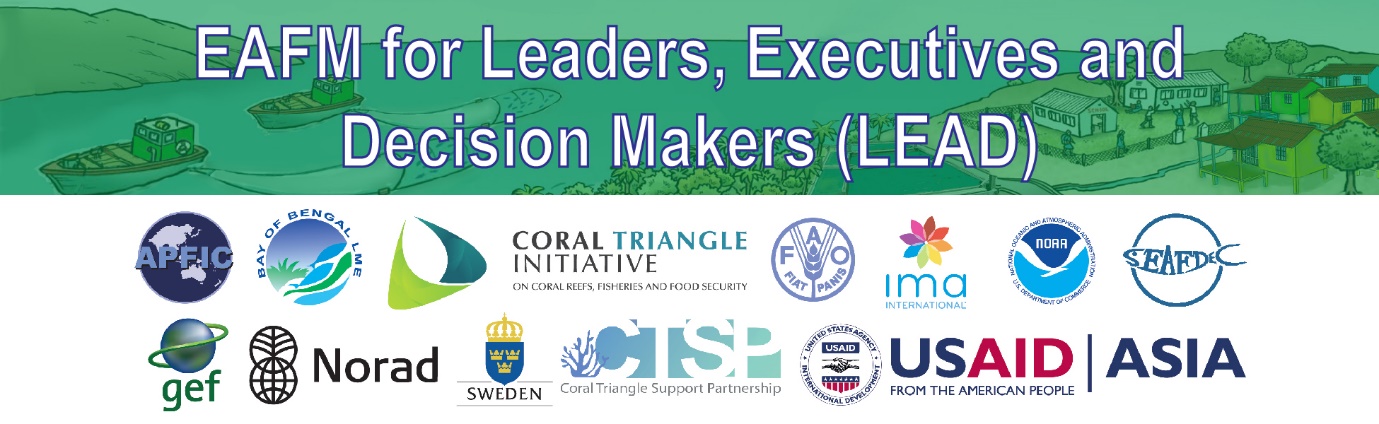 D1: QualificationsProfile for a LEAD facilitatorCommitted and passionate about EAFM = championMore Senior personTrusted and respected by leadersImpartialKnowledge of fishery/environment/NR/country investment plan/country strategy context Fluent in national languagePeople skillsVery skilled at thinking on the spotLocal knowledgeAbility to weave leaders’ issues into main messages/ validate Need to be conversant with LEAD suite of products and EEAFM package (exposure to videos and materials)